от 19 января 2022 года										  № 45О признании утратившим силу постановления администрации городского 
округа город Шахунья Нижегородской области от 26.01.2018 № 104 «Об утверждении Порядка осуществления внутреннего финансового контроля и внутреннего финансового аудита»В целях приведения в соответствие с действующим законодательством администрация городского округа город Шахунья Нижегородской области 
п о с т а н о в л я е т :  Признать утратившим силу постановление администрации городского округа город Шахунья Нижегородской области от 26.01.2018 № 104 «Об утверждении Порядка осуществления внутреннего финансового контроля и внутреннего финансового аудита» с 24 декабря 2021 года.Начальнику общего отдела администрации городского округа город Шахунья Нижегородской области обеспечить опубликование настоящего постановления на официальном сайте администрации городского округа город Шахунья Нижегородской области и в газете «Знамя труда».Настоящее постановление вступает в силу после официального опубликования настоящего постановления посредством размещения на официальном сайте администрации городского округа город Шахунья Нижегородской области и в газете «Знамя труда».Контроль за исполнением настоящего постановления оставляю за собой.Глава местного самоуправлениягородского округа город Шахунья						          Р.В.Кошелев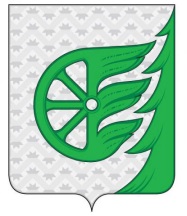 Администрация городского округа город ШахуньяНижегородской областиП О С Т А Н О В Л Е Н И Е